ŠPORTNI IZZIV Danes  imaš pred seboj športni izziv…….koliko ponovitev vaje  lahko narediš v 60 sek?Dobro se ogrej, potem pa se loti vaj po svojih najboljših močeh. Poskušaj seveda narediti čim več ponovitev v 1 min. Rezultat zapiši po vsaki vaji posebej, med vajami si malo odpočij in ne pozabi vsaj enkrat vmes narediti premor za pitje vode.Zdaj pa GREMO….AKCIJA!!!! ČESTITAM!!!   Zdaj pa mi samo še pošlji izpolnjeno tabelo in ne pozabi napisati svojega imena.     Pa lep pozdrav     romana.muhar@oskoroskabela.si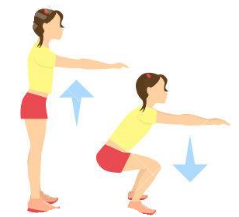  POČEPI DO PRAVEGA KOTA (lahko delaš ob stolu ali ob sedežni in se vsakič nežno dotakni z ritjo podlage)ŠTEVILO PONOVITEV: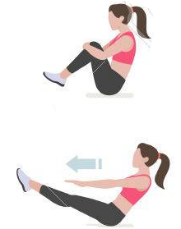 TREBUŠNE V SEDU Z DVIGNJENIMI NOGAMIŠTEVILO PONOVITEV: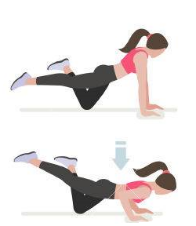 SKLECE IZ OPORE NA ENEM KOLENU( lahko tudi na obeh)ŠTEVILO PONOVITEV: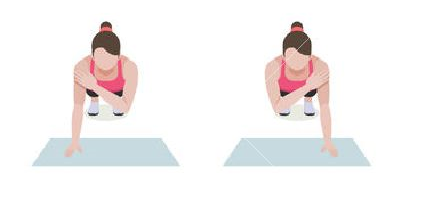 V POLOŽAJU MIZE SE IZMENIČNO  DOTIKAJ Z ROKO NASPROTNE RAMEŠTEVILO PONOVITEV: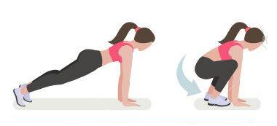 POSKOKI IZ OPORE NA ROKAH V POČEPŠTEVILO PONOVITEV: